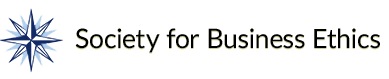 Call For Submissions and ReviewersThe Colonnade, Boston MA4-6 August 2023SUBMISSION DEADLINE: 1 FEBRUARY 2023The Society for Business Ethics (SBE) welcomes scholarly submissions and reviewers for its 2023 Annual Conference. Please upload your submissions at the website: https://mc.manuscriptcentral.com/sbeconference. Only electronic submissions to this website, in PDF format, will be considered. If you have any questions or suggestions regarding the program, please contact the Program Chair, Christopher Michaelson: programchair@sbeonline.org. Information regarding the conference registration and hotel is available at the SBE website: We accept six types of submissions, as follows:1) Paper Submissions: Papers should be double-spaced and use 12-point Times New Roman (or similar) type, and should be no longer than 30 pages (double-spaced). The manuscript itself must be suitable for blind review (prepared without a title page or any author identifying information in the text or notes). The paper should be uploaded as a PDF file. When submitting online, authors will be requested to provide a title, an abstract of no more than 250 words, five keywords, and at least three submission codes (listed below) that summarize the submission’s topic areas and methodologies.2) Agora Submissions: In classical Greece, the agora was a public meeting place that often served as a market and sometimes served as a forum for intellectual discourse with an audience of whomever was interested.  Because business ethics is a topic with important implications for management practice, we welcome submissions that are intended to explain business ethics concepts clearly and winsomely for popular audiences.  These submissions ought to have the same attributes as those listed for category 1 above; however, they will be evaluated on the basis of their critical engagement with the relevant literature, their clarity, and their practical implications.  Moreover, accepted Agora submissions will be presented at a special concurrent session in which presenters are encouraged to abandon the usual conventions of academic paper presentations, and instead make presentations that could readily appeal to popular audiences. . . perhaps drawing inspiration from TEDx talks or other similarly accessible styles.3) Panel Submissions: These are thematically organized sessions intended to advance theoretical understanding, analyze the implications of recent business activity or public policy developments, or provide pedagogical guidance. Submissions should be in the range of three to six pages and should identify the chair and all proposed participants by name, address, phone number, and email address. Panel proposals should include a title, a clear statement indicating the rationale for the panel, the format to be used, and the contribution of each panelist. The proposal should be uploaded as a PDF file. When submitting online, the panel proposer will be requested to provide an abstract of no more than 250 words.4) Workshop Submissions: Workshops are interactive sessions where the attendees are participants and typically focus on scholarly development or pedagogy, although other types of submissions are welcome. Proposals should include a title and a clear statement indicating the rationale for the workshop, why your research and/or expertise qualify you to give this workshop, and how you would run the workshop. There should be no more than three workshop leaders. The proposal should be uploaded as a PDF file. When submitting online, the workshop leader will be requested to provide an abstract of no more than 250 words.5) Emerging Scholars Submissions: Ph.D. candidates may submit an abstract of between 750 and 1,000 words describing a research project in business ethics or related domains. Abstracts should include a short list of relevant citations and include a cover page with full contact information and affiliation. In addition to being able to present their ideas in a paper session, students whose papers are accepted will be invited to attend a half-day workshop with senior SBE mentors. Although a Ph.D. student may be an Emerging Scholar more than once, priority is given to those who have not previously been accepted into the SBE conference program as an Emerging Scholar. The abstract should be uploaded as a PDF file.6) “Coffee with an Author” Submissions: Critical engagement with monographs and textbooks is important for the field of business ethics.  Therefore, we invite book review submissions for the “Coffee with an Author” session.  To submit a book review for the “Coffee with an Author” session, a book reviewer must complete a constructively critical review of the chosen work pertaining to its rigor and impact (or its rigor and pedagogical suitability).  A submission constitutes confirmation with one or more of the author(s) of that work that they are also willing to attend the session and discuss the reviewed work.  In the session, the reviewer will introduce the author(s) and the work, share the key points of their review, and facilitate an ensuing roundtable discussion with the author(s) and any other attendees.  Multiple “Coffee with an Author” tables will run in parallel during the session, which will be scheduled adjacent to a refreshment break so that attendees can enjoy a selection of beverages before or during the session.POLICIESCorrespondent Designation: The person making the submission is the “Correspondent” for that submission.Author-Identifying Information: All required author-identifying information is collected during the submission process through the ScholarOne system.  Therefore, the submission itself must contain no author-identifying information, unless it is a Panel submission, Workshop submission, or Coffee with an Author submission (for which the identities of the panelists, workshop leaders, or the book author(s) are important for evaluating the submission).  Any Paper, Agora, or Emerging Scholars submission that includes author-identifying information, or any Coffee with an Author submission that identifies the book reviewer, will be rejected.Conference Attendance: Any submission for the SBE Annual Conference implies acceptance of the responsibility of the correspondent to attend the conference as a registered participant and present that manuscript; or of all named panelists and workshop leaders to participate in the proposed panel or workshop; or of at least one named book author and the correspondent book reviewer to participate in the Coffee with an Author session, if one’s submission is accepted.  Acceptances and a draft program schedule will be announced in May.  Once program elements have been announced, any program participant who faces a conflict that requires changes to their place on the program schedule should contact the program chair immediately, but no later than June 1.  Failure to uphold this responsibility may impact authors’ odds of having their manuscripts or proposals accepted for future conferences.Multiple Submissions (i.e., the “Rule of Two”): In an effort to be inclusive, and facilitate the participation of as many scholars as possible in the conference, participation in the conference program is limited to inclusion on two submissions of any sort, regardless of author order.  This rule will not prevent any program participant from also serving as a session chair appointed by the Program Committee.  Submissions in violation of this rule will be rejected.Author Qualifications and Notifications: The corresponding author of each submission must either hold a graduate degree, or currently be enrolled in a graduate program.  Reviewers: Submitting a paper, panel, or workshop proposal implies acceptance of the responsibility to provide timely and complete peer review of other submissions by all the authors, panelists, workshop leaders, book reviewers, or named book authors on that submission. (Co-authors of a book being reviewed for a “Coffee with an Author” session, who are not named participants in that session, are not expected to review conference submissions).  We welcome and strongly encourage others to volunteer to serve as a peer reviewer by following the “Create An Account” tab at the submissions website: https://mc.manuscriptcentral.com/sbeconference. Authors and reviewers who have participated in any SBE Annual Conference since 2015 need not create a new account to be considered a reviewer for the 2023 Annual Conference.  SBE encourages reviewers to accurately complete their reviewer profiles so that review assignments can fit their expertise.  Failure to submit timely and complete peer reviews will impact authors’ odds of having their manuscripts or proposals accepted for the conference.Participant Inclusion and Attestation: The names and email addresses of each author, panelist, or workshop leader, or of each book reviewer and book author(s) participating in the “Coffee with an Author” submission, must be included in each submission.  The corresponding author must attest that each aforementioned person is aware of their inclusion on the submission . . . is aware of their obligation to review submissions for the conference . . . is aware of the “Rule of Two” . . . and is aware of the “Conference Attendance” policy.  Submissions that fail to provide this attestation will be rejected.Desk Rejection: The Program Chair has the right to “desk reject” a program submission without sending it for external review, if in their opinion the submission is unsuitable for external review for any reason, including but not limited to the provisions noted above.  The Program Chair has the right to reject a program submission after review if, in their opinion, the authors have violated the policies above.  Submission Codes: To facilitate matching submissions with reviewers, paper submissions should also include a three-letter code according to the following (list at least one number from Theoretical Perspectives, Application Contexts, and Methodologies (e.g., T-6; A-4; M-1)). Submissions will be considered that do not “fit” any of these categories.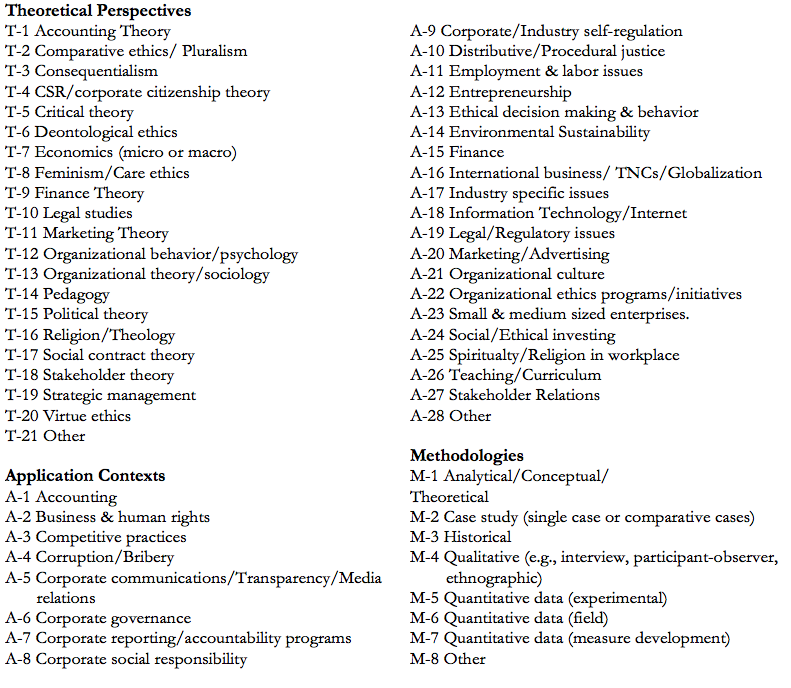 